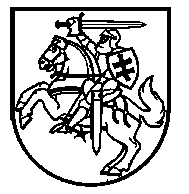 NACIONALINĖS ŠVIETIMO AGENTŪROS DIREKTORIUSĮSAKYMASDĖL Klasių koncentrų KLASIFIKATORIAUS PATVIRTINIMO2022 m.  lapkričio 14 d. Nr. VK - 732           Vilnius	Vadovaudamasi 2019 m. liepos 24 d. Lietuvos Respublikos švietimo, mokslo ir sporto ministro įsakymu Nr. V-852 „Dėl Ugdymo plėtotės centro, Specialiosios pedagogikos ir psichologijos centro, Švietimo ir mokslo ministerijos Švietimo aprūpinimo centro, Nacionalinio egzaminų centro, Švietimo informacinių technologijų centro ir Nacionalinės mokyklų vertinimo agentūros reorganizavimo“ patvirtintų Nacionalinės švietimo agentūros nuostatų 14.5 papunkčiu, projekto ,,Skaitmeninio ugdymo turinio kūrimas ir diegimas“ (projekto Nr. 09.21. ESFA-V-726-03-001) poreikiams įgyvendintit v i r t i n u  Klasių koncentrų klasifikatorių (pridedama).Direktorė										Rūta Krasauskienė	PATVIRTINTANacionalinės švietimo agentūros direktoriaus 2022 m. lapkričio 14 d. įsakymu Nr. VK-732KLASIŲ KONCENTRAIKlasifikatoriaus reikšmės:Kodo struktūra: pirmas skaitmuo (1-4) atitinka klasifikatoriaus Ugdymo programos reikšmių kodus; antras skaitmuo (1-7) nurodo klasių koncentro eilės numerį.__________________Klasifikatoriaus pavadinimas lietuvių kalbaKlasių koncentraiKlasifikatoriaus pavadinimas anglų kalbaClass compoundsKlasifikatoriaus pavadinimo santrumpaKL_PROJ_9Klasifikatoriaus paskirtisSuskirstyti priešmokyklinio, pradinio, pagrindinio ir vidurinio ugdymo metus į klasių koncentrus (projekto ,,Skaitmeninio ugdymo turinio kūrimas ir diegimas“ (projekto Nr. 09.21. ESFA-V-726-03-001) poreikiams).Klasifikatoriaus tipasLokalusKlasifikatoriaus rengėjo pavadinimasNacionalinė švietimo agentūraEil. Nr.KodasKoncentro pavadinimasAprašymas1.11Priešmokyklinis ugdymasPriešmokyklinio ugdymo metai2.221–2 klasių koncentrasBendrojo ugdymo 1, 2 mokymo(si) metų klasių koncentras3.233–4 klasių koncentrasBendrojo ugdymo 3, 4 mokymo(si) metų klasių koncentras4.345–6 klasių koncentrasBendrojo ugdymo 5, 6 mokymo(si) metų klasių koncentras5.357–8 klasių koncentrasBendrojo ugdymo 7, 8 mokymo(si) metų klasių koncentras6.369–10 (I–II gimnazijos) klasių koncentrasBendrojo ugdymo 9, 10 mokymo(si) metų (I, II gimnazijos) klasių koncentras7.47III–IV gimnazijos klasių koncentrasBendrojo ugdymo 11, 12 mokymo(si) metų (III, IV gimnazijos) klasių koncentras